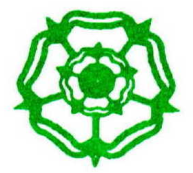 YORKSHIRE VETERAN LADIES’ GOLF ASSOCIATIONwww.yvlga.org.ukJOB DESCRIPTIONHonorary SecretaryElected by membership at AGM. Nomination requires Proposer & Seconder.Minimum term 3 years & maximum term 5 years. Ineligible for re-election for 1 year.Generally;Liaise with Captain to prepare agenda & papers, & circulate in advance of Committee Meetings (4-5 per year) held on a Saturday morning @ Moortown GC. Attend & take minutes of meeting, circulate to Officials & Committee Members. Put summary of minutes on websiteRespond to correspondence, e-mails & website enquiries Maintain & keep archive information; paper & digital records as appropriate Organise venues/host Clubs for following year’s competitions, confirm dates/competition formats with Committee & send final list of fixtures to Club Reps & put on websiteOrganise & circulate golf diary for following year including YVLGA, YLCGA, NCVLGA & England Golf events etc, & circulate to Officials & Committee Members Liaise with & advise Captain, Vice-Captain, President, Competition Secretary, Treasurer & Registrar on Constitution, protocols & due process for all Committee Meetings(4-5 per year), the AGM & any EGMOrganise & prepare for annual Club Reps Meeting, usually held in AugustOrganise & prepare Notice of AGM, send out agenda, nominations & papers in advance & put on website, prepare report & attend AGM in October held at Sand Moor GC. Take minutes & circulate to Officials & Committee Members. Put summary of minutes on websiteLiaise with NCVLGA Officials & attend Business Meeting in May at Northern Championship & Annual Meeting in October at Moortown GCJune 2018